附件7城镇小区配套幼儿园治理工作摸底调查汇总表填报单位：设区市人民政府（盖章）      填报人及联系电话：                     填表时间：   年 月 日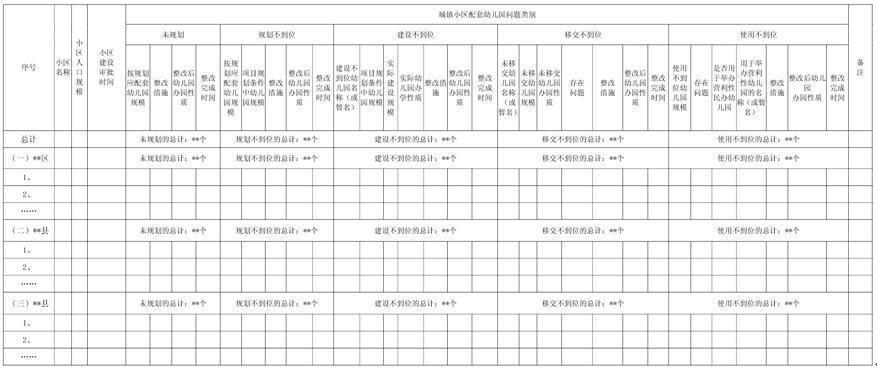 